Genovese Basil or Ocimum basilicum is a culinary herb of the Lamiaceae family Found growing along greenhouse in Fairbanks Alaska. AnnualApical bud with vegetative shooting Small buds shown Leaf is blade shaped and 4cm Petioles shown well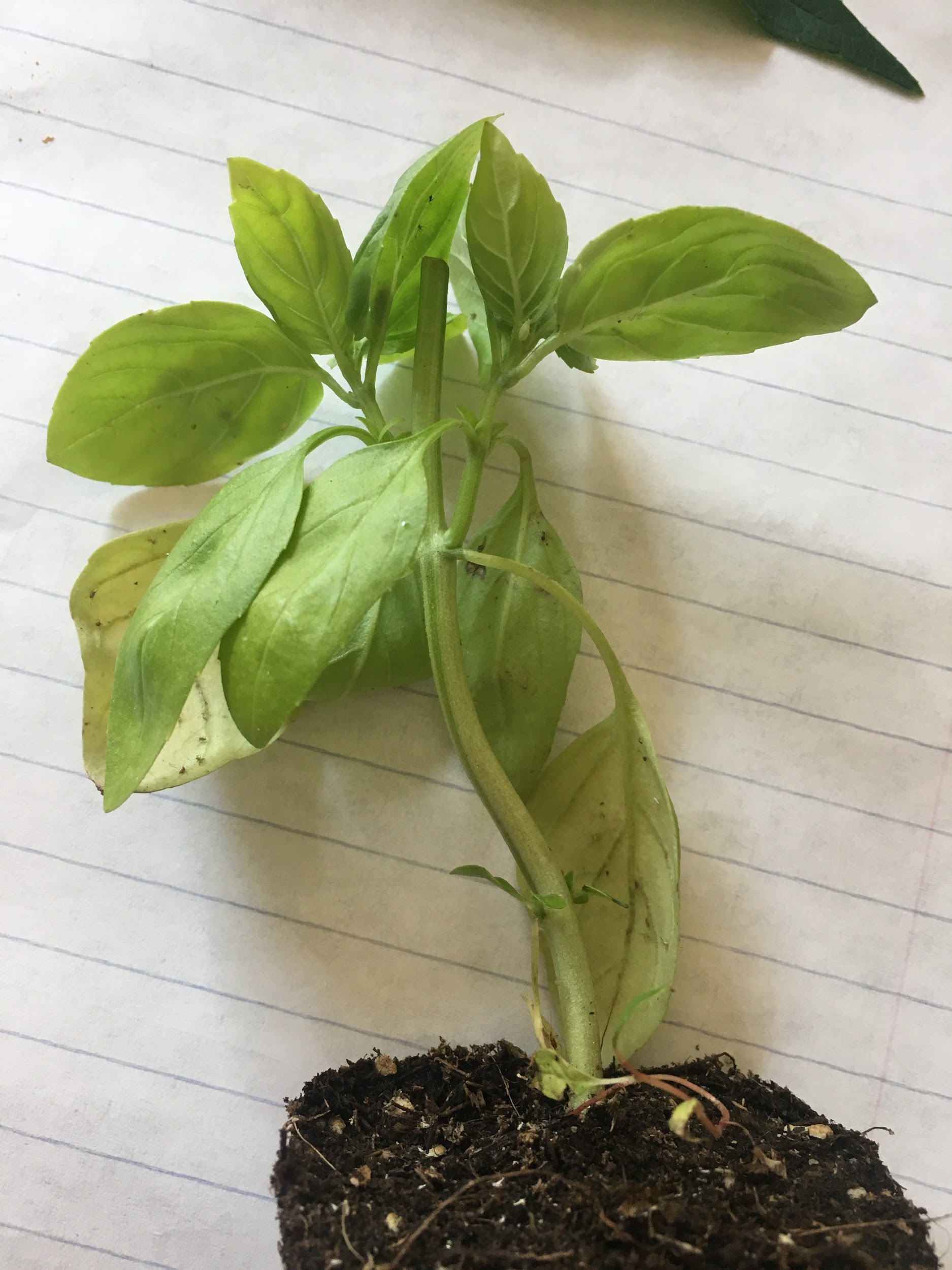 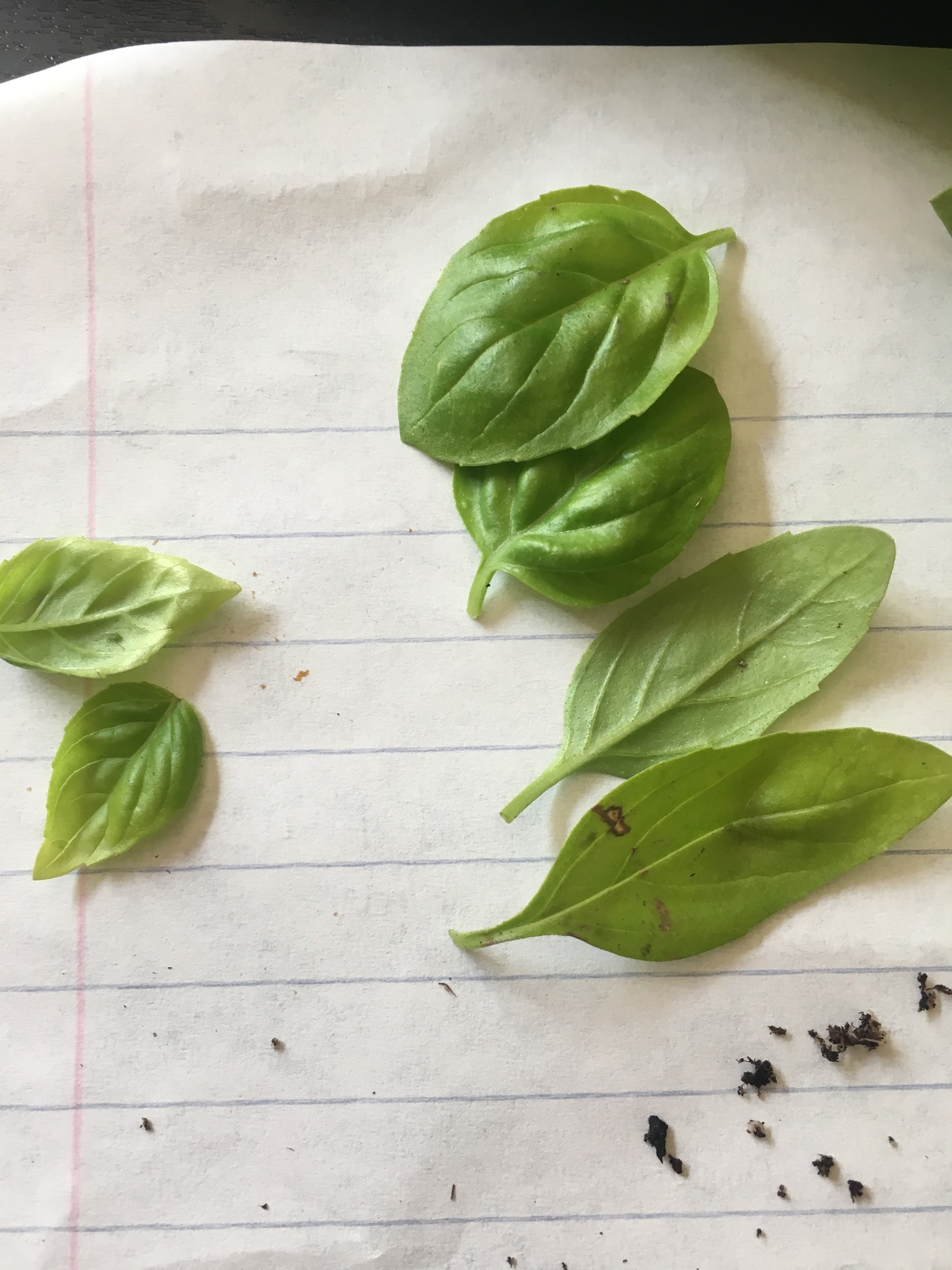 Axillary buds, nodes and internodes. Cordage secondary leaves and ovate primary. Primary and lateral rootStem  Pinnately veined leaves 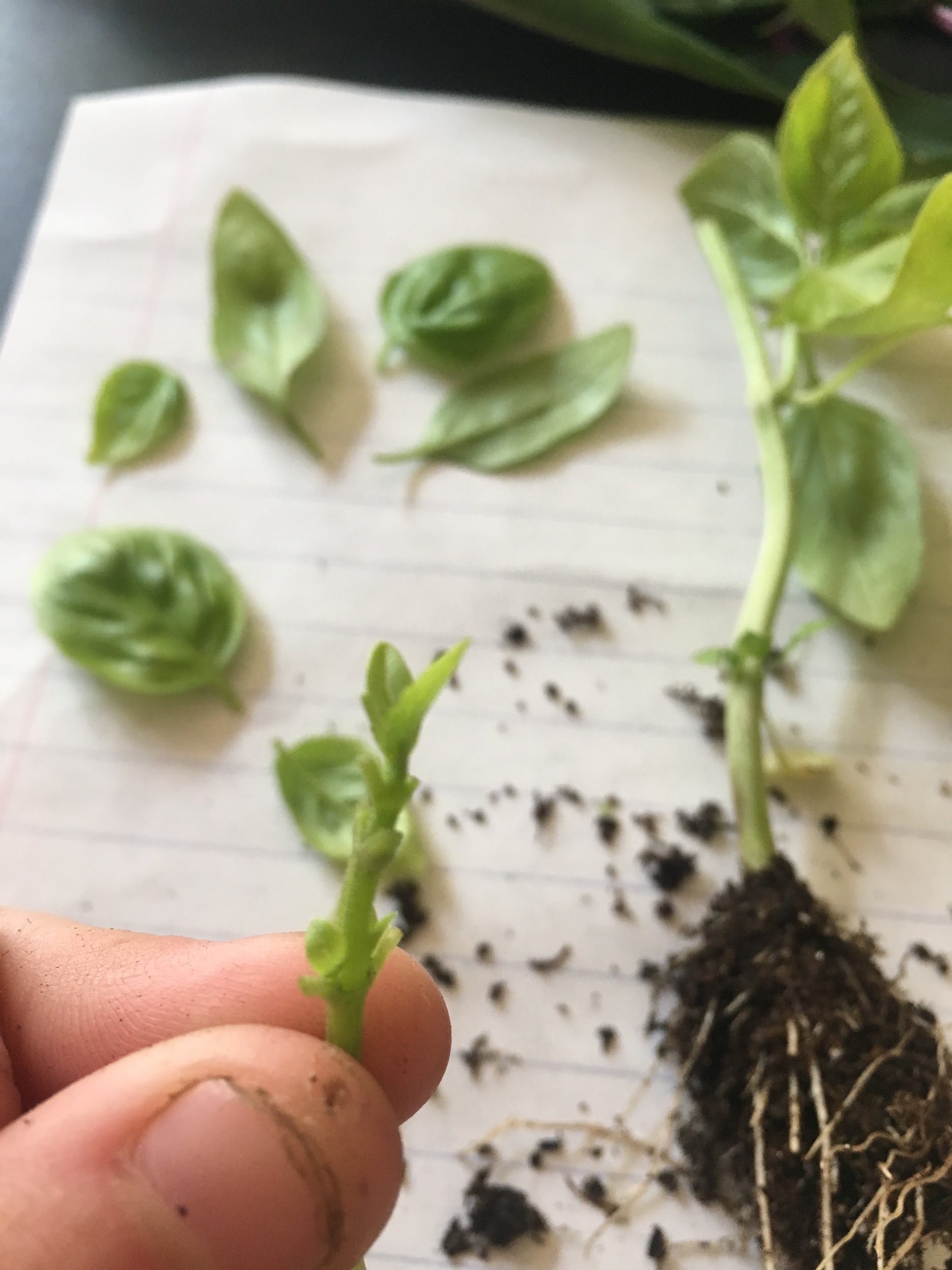 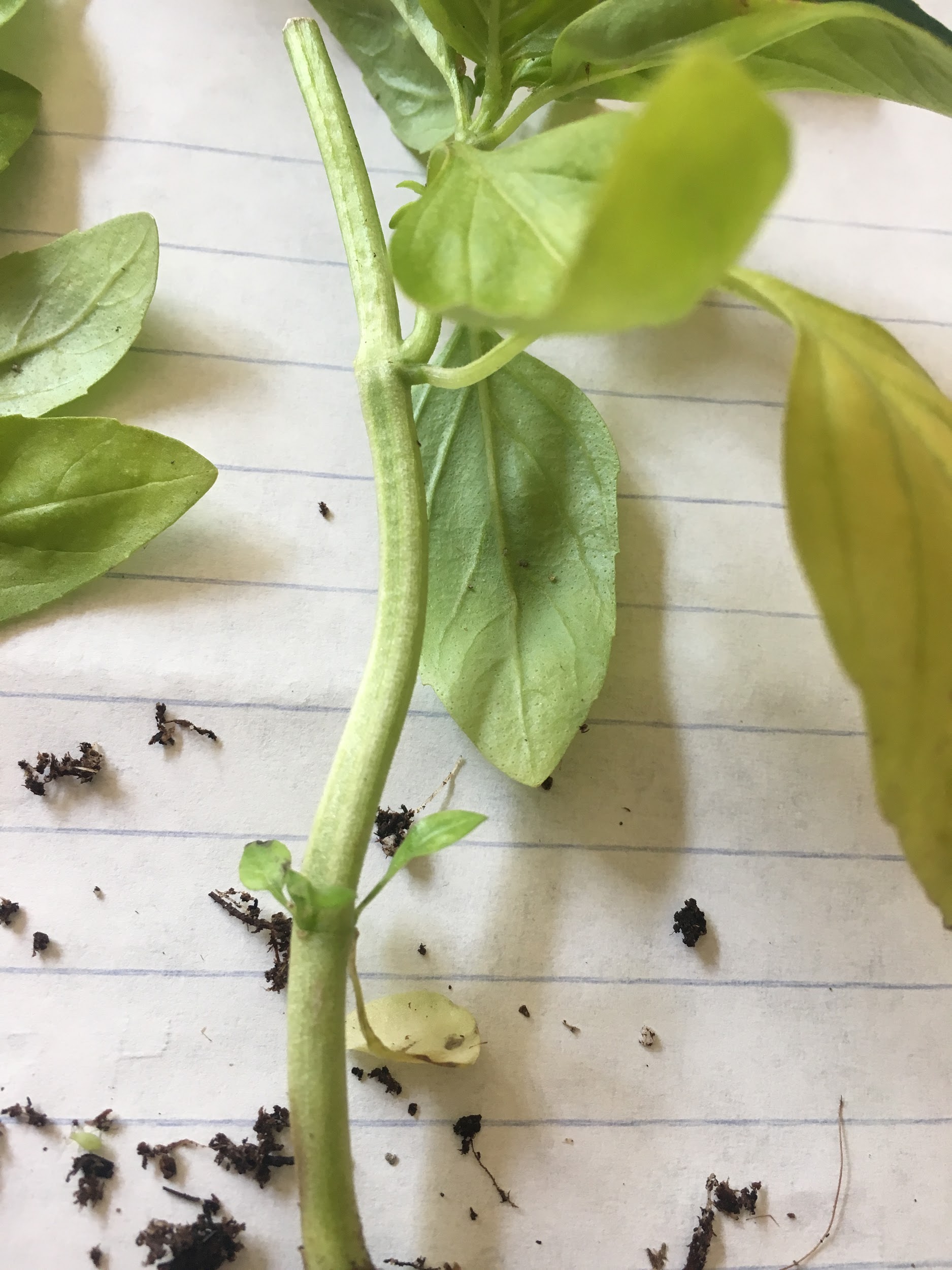 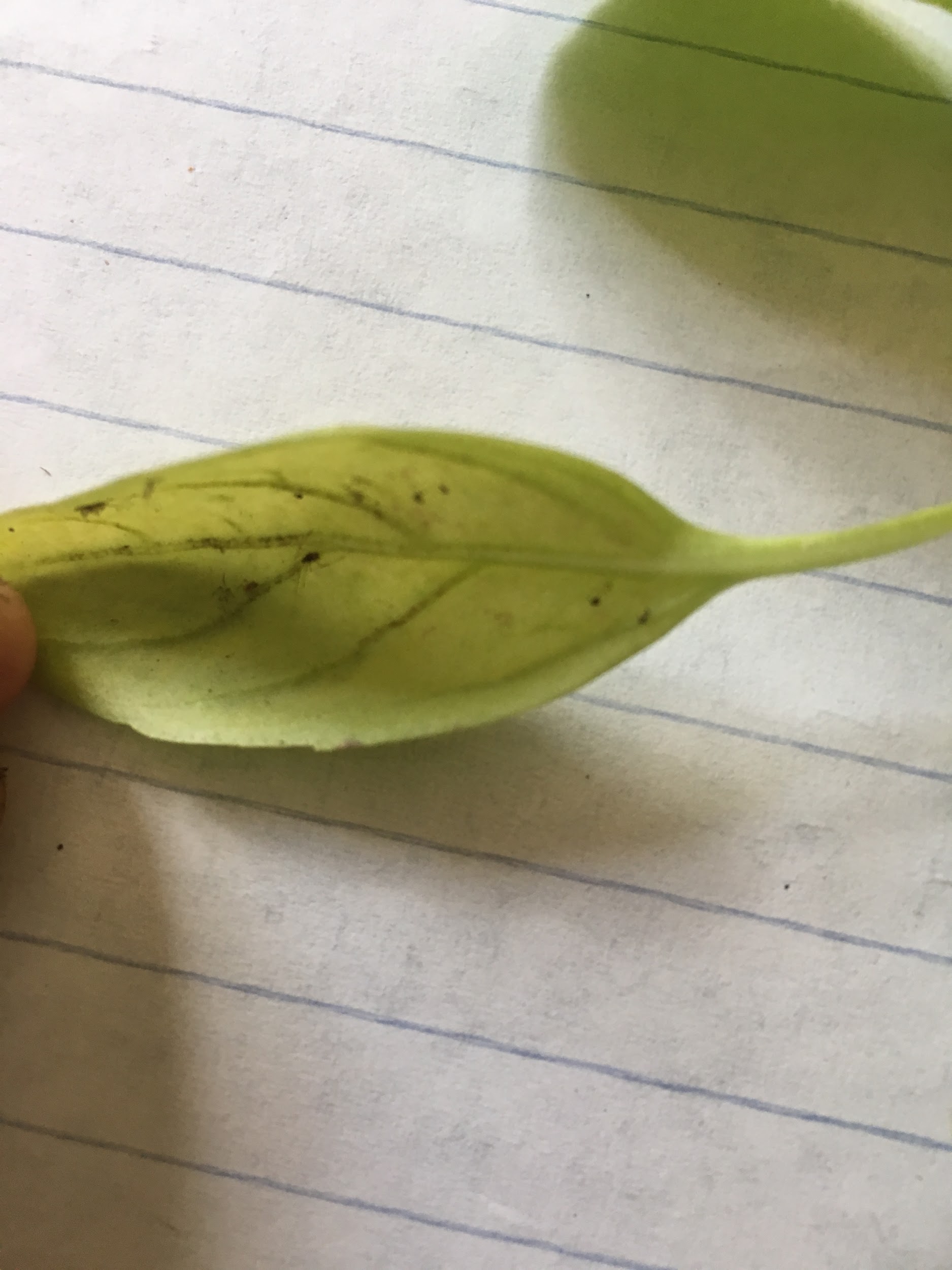 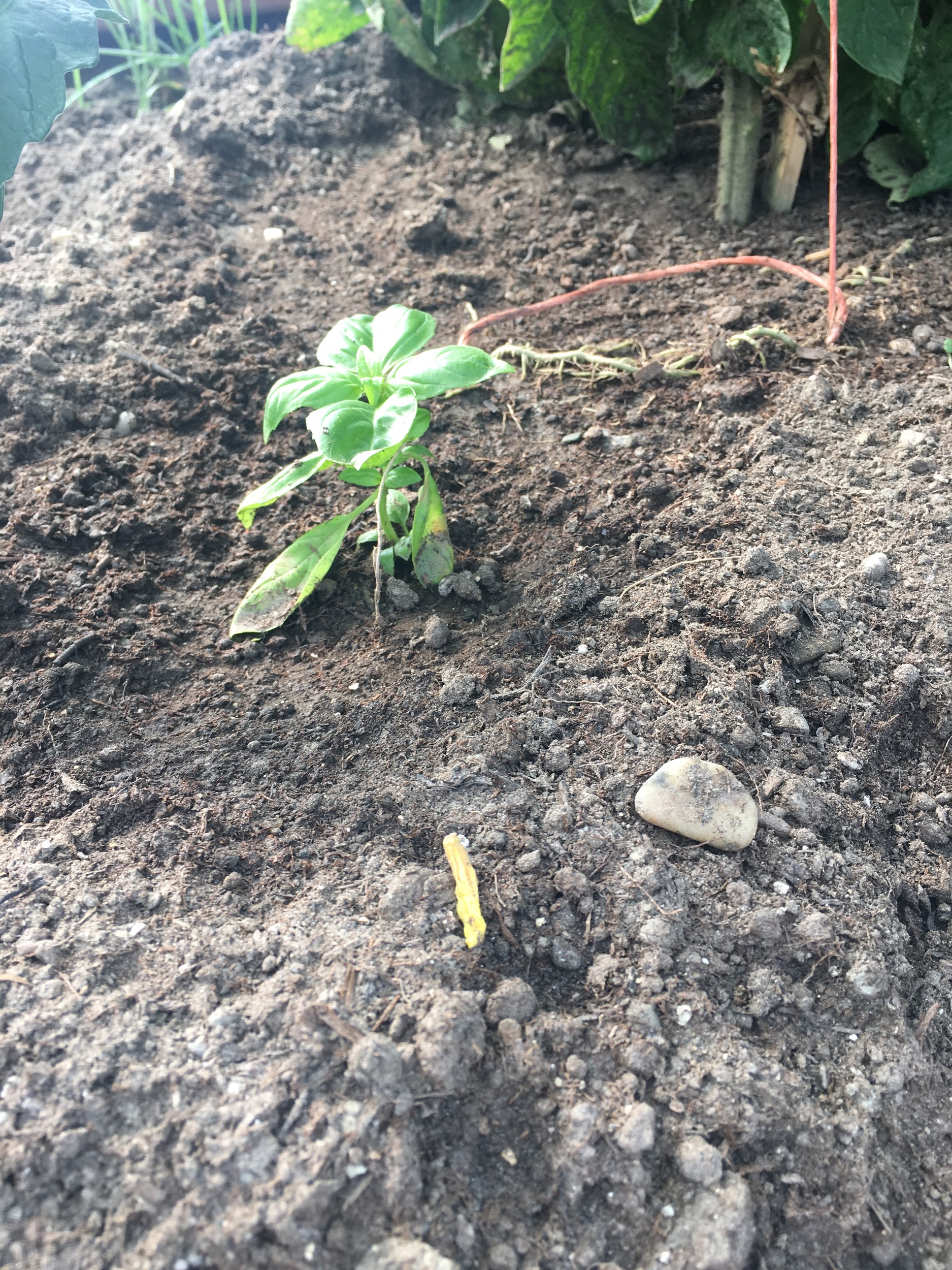 